§7210.  Temporary crossingsA railroad company may, for the purpose of accommodating lumbering operations and for the transportation in ordinary vehicles of wood, coal, ice, hay or other commodities, establish and maintain temporary crossings of any railroad operated by it, by agreement with any person who may request the crossing for its purposes.  On petition, the Department of Transportation, after notice and hearing, may direct any railroad company to establish and maintain the temporary crossings at places on its line of road as the department deems expedient, and after that the railroad company shall establish the crossings and maintain them in accordance with this section and sections 7211 to 7213.  [PL 1989, c. 398, §8 (NEW).]Whenever, in the opinion of the department, any temporary railroad crossing established under this section is no longer necessary, the department may, on its own motion or on petition of any interested party, after notice and hearing, order the crossing discontinued.  [PL 1989, c. 398, §8 (NEW).]SECTION HISTORYPL 1989, c. 398, §8 (NEW). The State of Maine claims a copyright in its codified statutes. If you intend to republish this material, we require that you include the following disclaimer in your publication:All copyrights and other rights to statutory text are reserved by the State of Maine. The text included in this publication reflects changes made through the First Regular and First Special Session of the 131st Maine Legislature and is current through November 1. 2023
                    . The text is subject to change without notice. It is a version that has not been officially certified by the Secretary of State. Refer to the Maine Revised Statutes Annotated and supplements for certified text.
                The Office of the Revisor of Statutes also requests that you send us one copy of any statutory publication you may produce. Our goal is not to restrict publishing activity, but to keep track of who is publishing what, to identify any needless duplication and to preserve the State's copyright rights.PLEASE NOTE: The Revisor's Office cannot perform research for or provide legal advice or interpretation of Maine law to the public. If you need legal assistance, please contact a qualified attorney.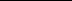 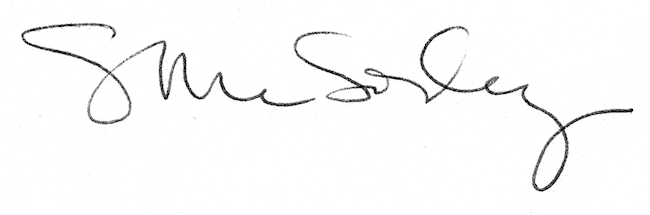 